Manuscript MTENER_2018_190:Supporting dataThe voltage profiles for KCl, NaCl and MgCl2, during charge/discharge cycling, are shown below. This data was used to provide capacity values for each ion system presented in Table 1.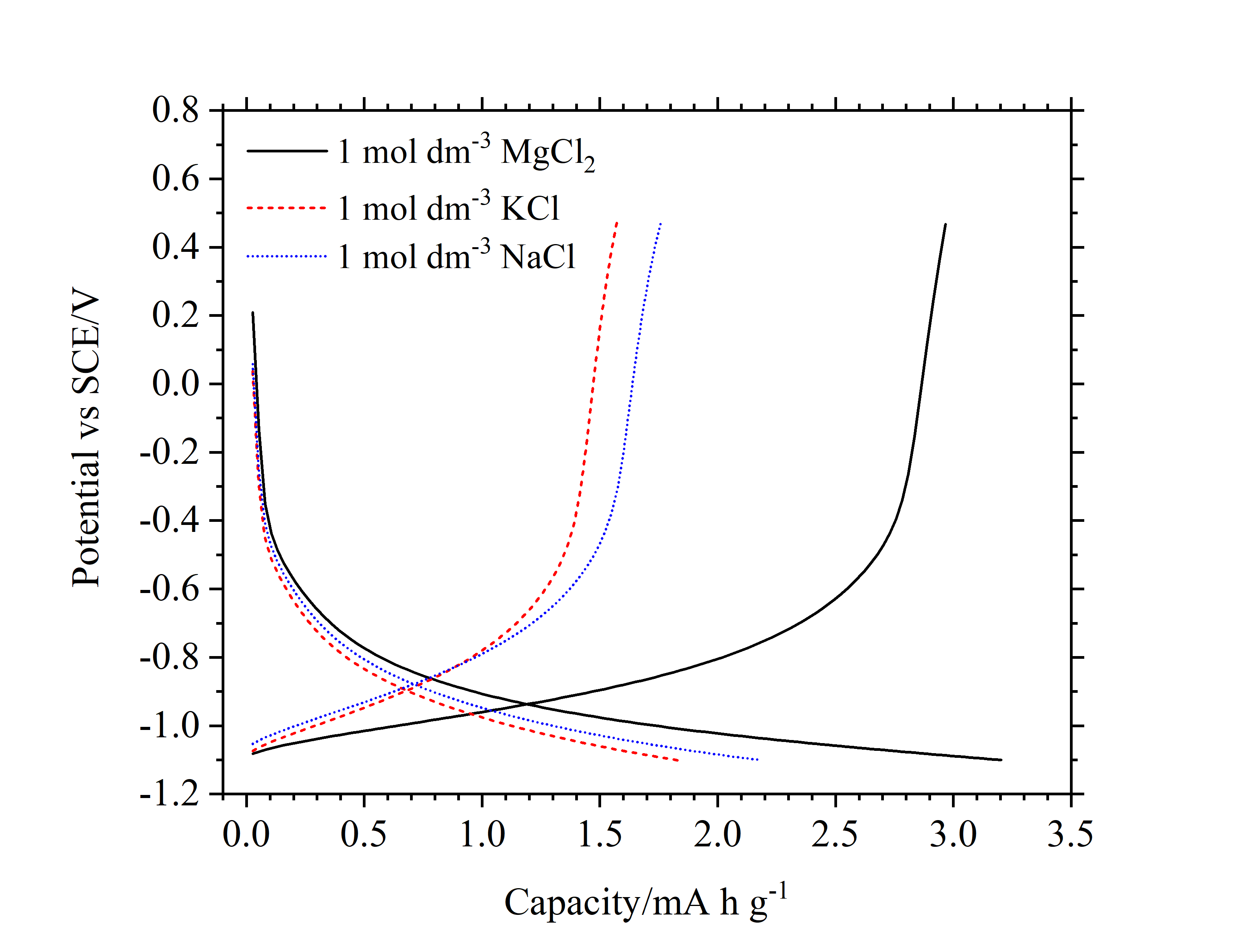 Figure S1. Charge/discharge profiles of TiO2 in 1 mol dm-3 MgCl2, NaCl and KCl at 1 A g-1.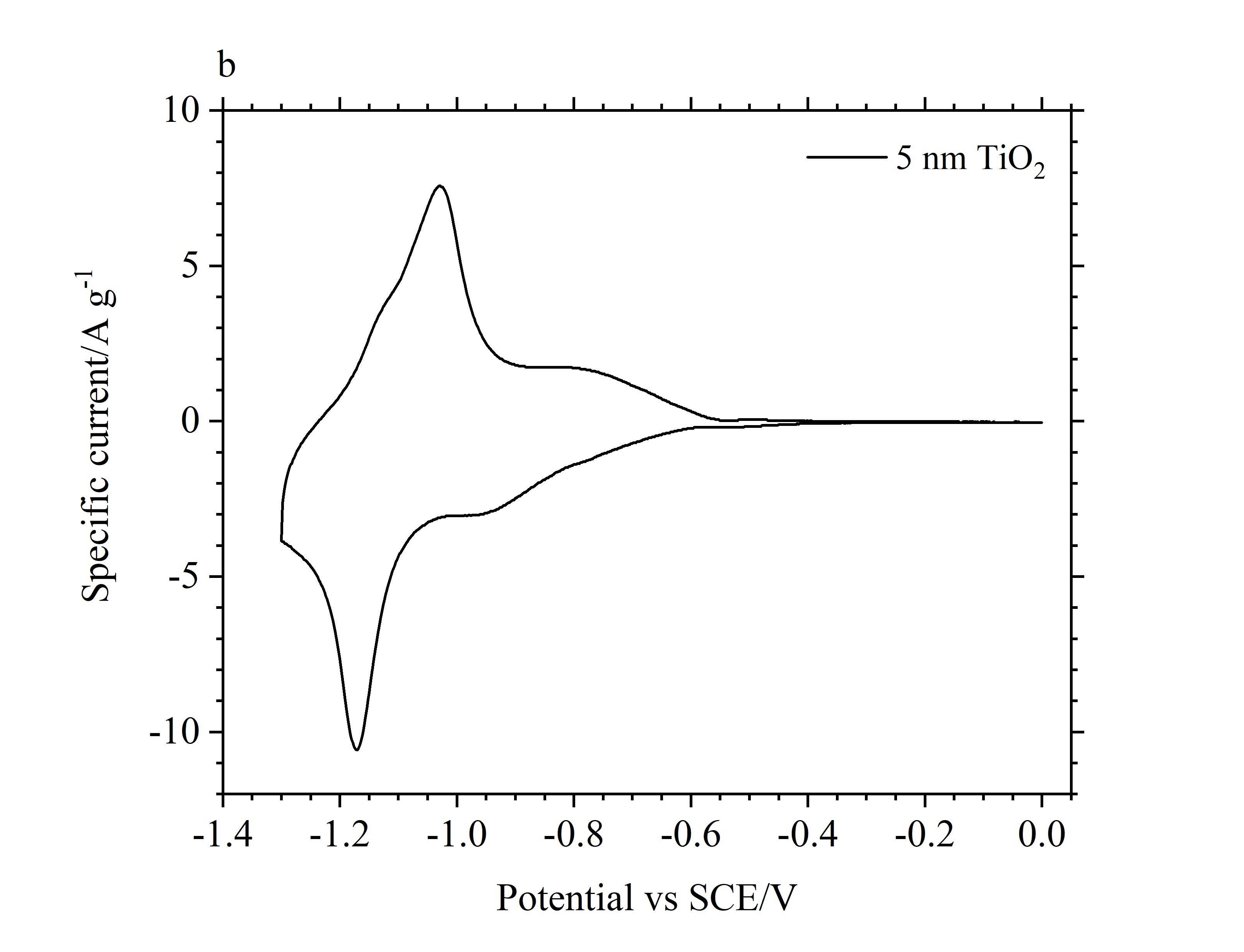 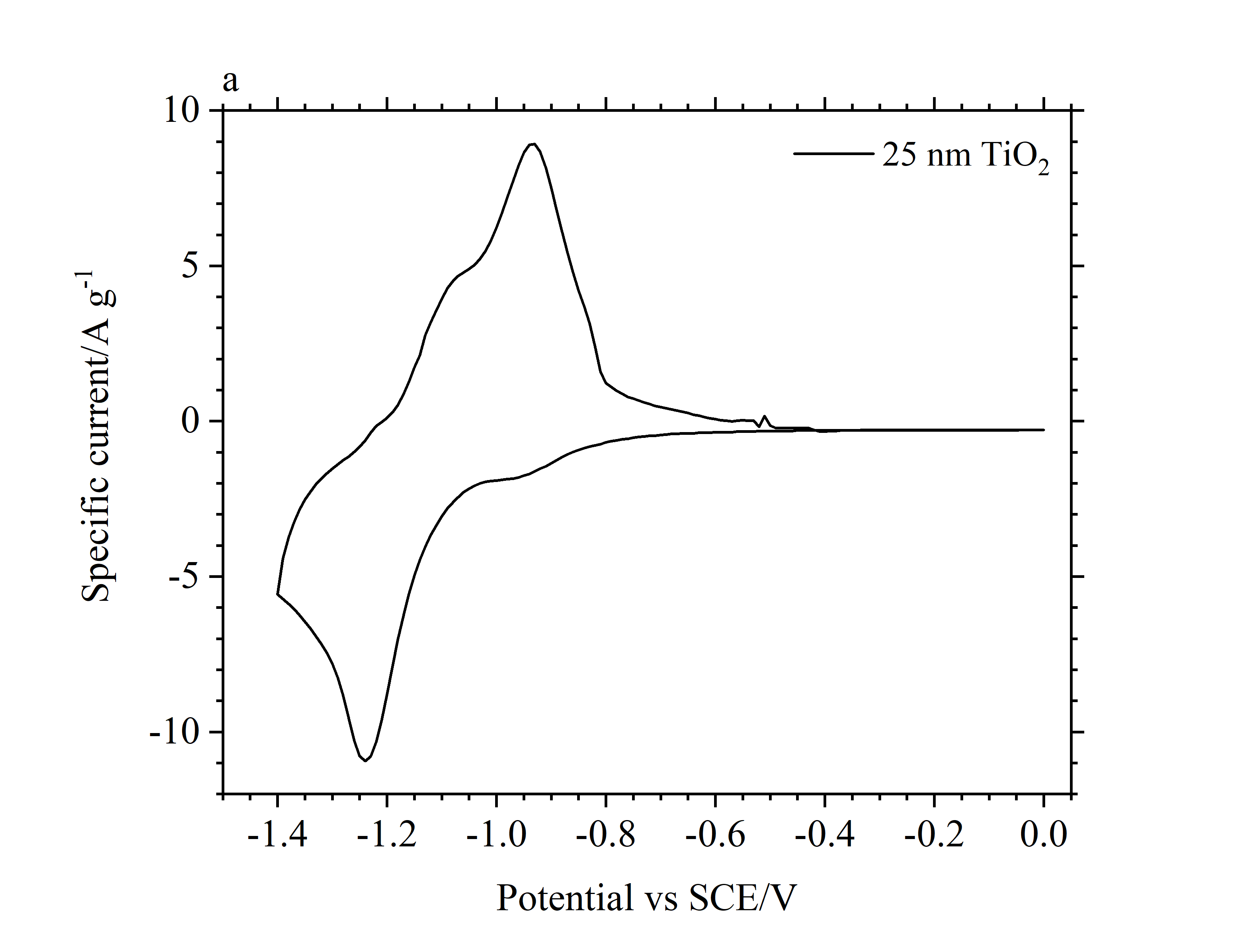 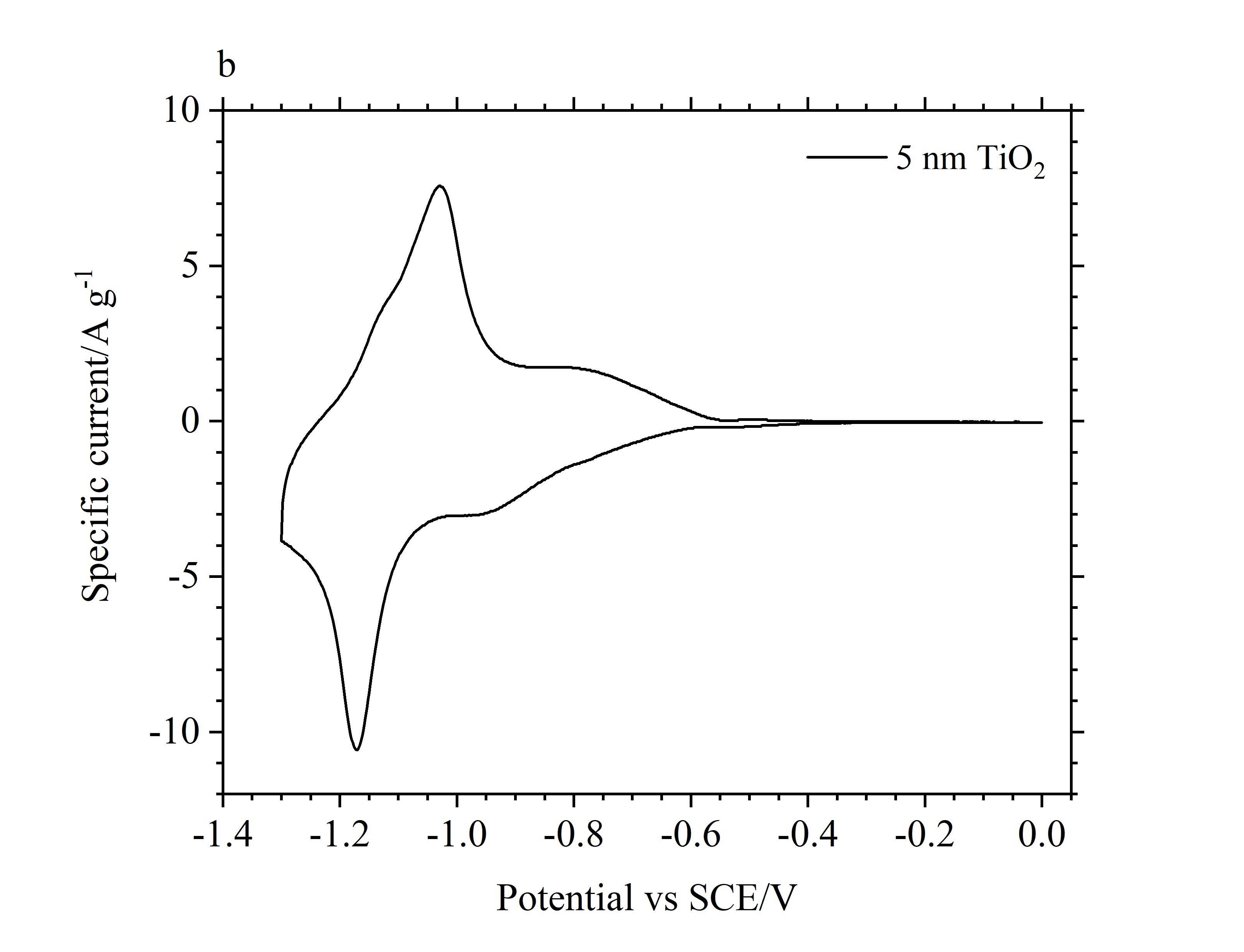 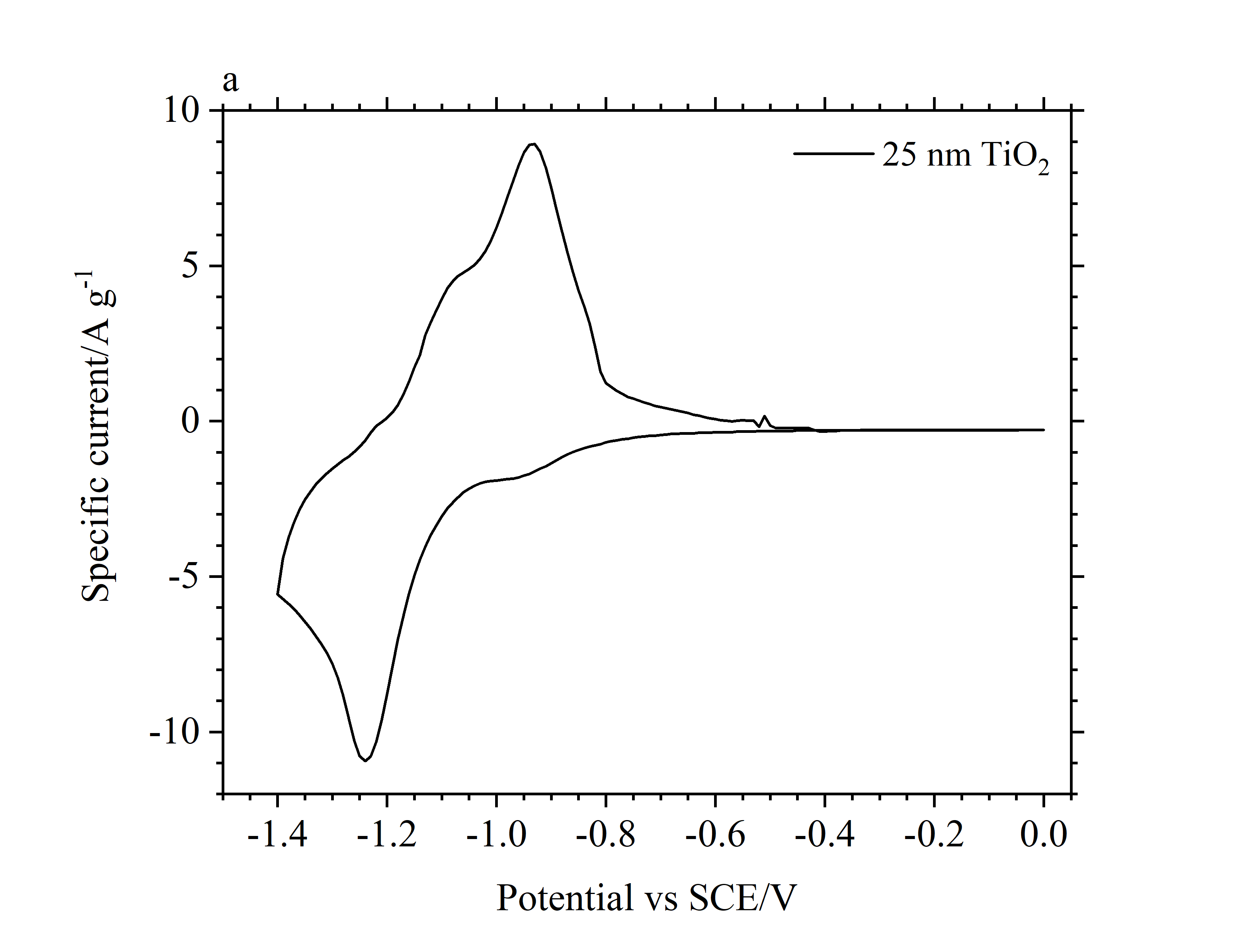 Figure S2. CV scans of TiO2 electrodes at 10 mV s-1, in 1 mol dm-3 AlCl3, vs SCE using 25 nm (a) and 5 nm (b) powder. CV scans at 10 mV s-1 in 1 mol dm-3 AlCl3 are shown above, figure S2. However, as seen in other publications, TiO2 shows no obvious end of state-of-charge during galvanostatic cycling, making the potential range used open to some interpretation, see figure S3. We found that while higher capacities can be achieved by moving the minimum potential, to -1.1 V vs SCE, this negatively impacts on coulombic efficiency, especially at lower specific currents. The figure below demonstrates this, showing cycles at 1.0 A g-1 to either -1.0 V or -1.1 V. As such, the capacity limits chosen (Figure 2, 4 and 5) were found to be near optimal in terms of maximising capacity without significantly reducing coulombic efficiency. 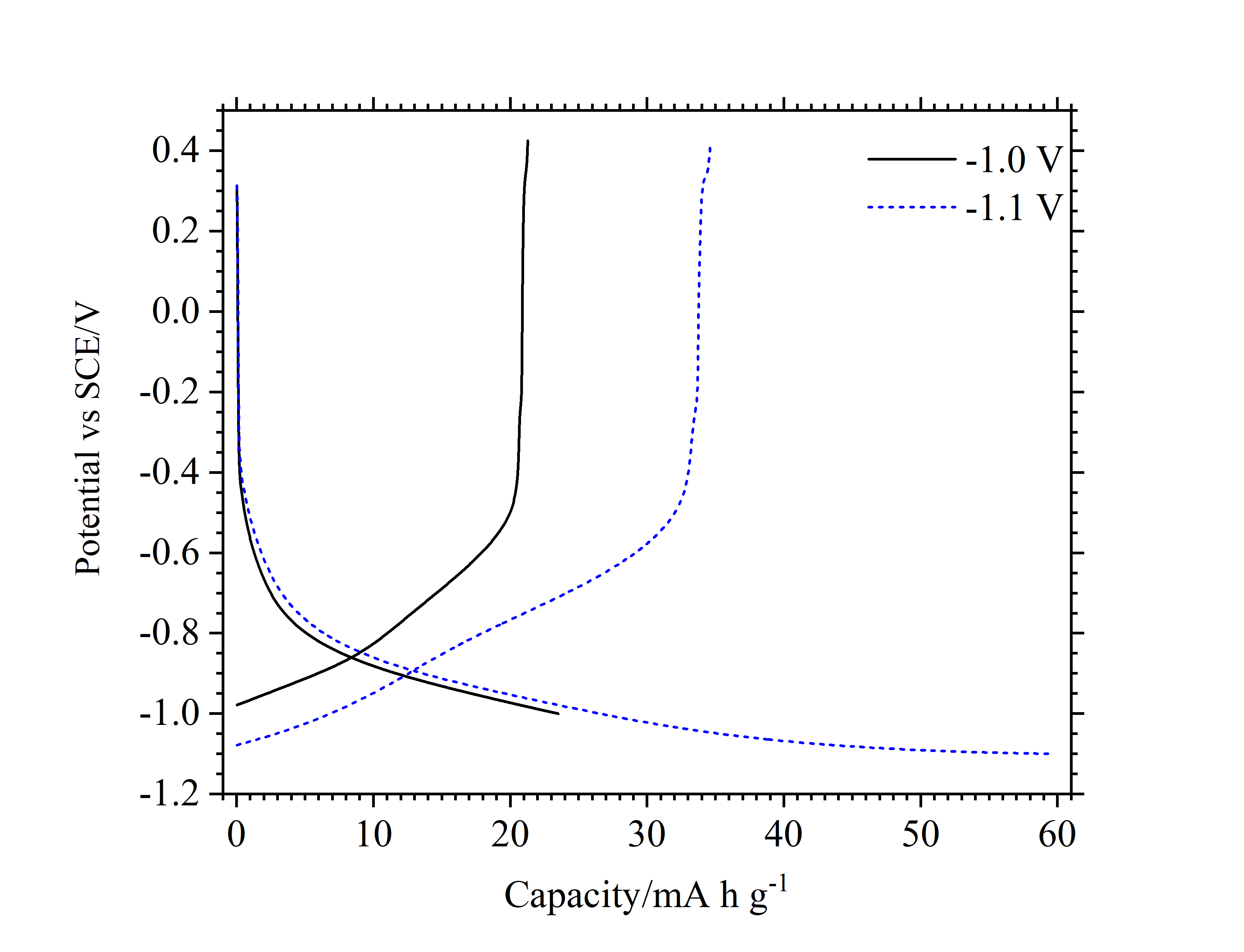 Figure S3. Charge/discharge profiles of TiO2 in 1 mol dm-3 AlCl3 charged to either -1.0 V (black) or -1.1 V (blue-dash) vs SCE at 1 A g-1.We suggest a time-dependent self-discharge is evidenced by the decreasing coulombic efficiency at decreasing C-rates (i.e. increasing cycle times). Figure S4 also shows the OCP becoming more positive after charging to -1.0 V. With a 30 minute OCP, discharge capacity was measured at 16.40 mA h g-1, as opposed to 20.10 mA h g-1 without a rest period between charge and discharge.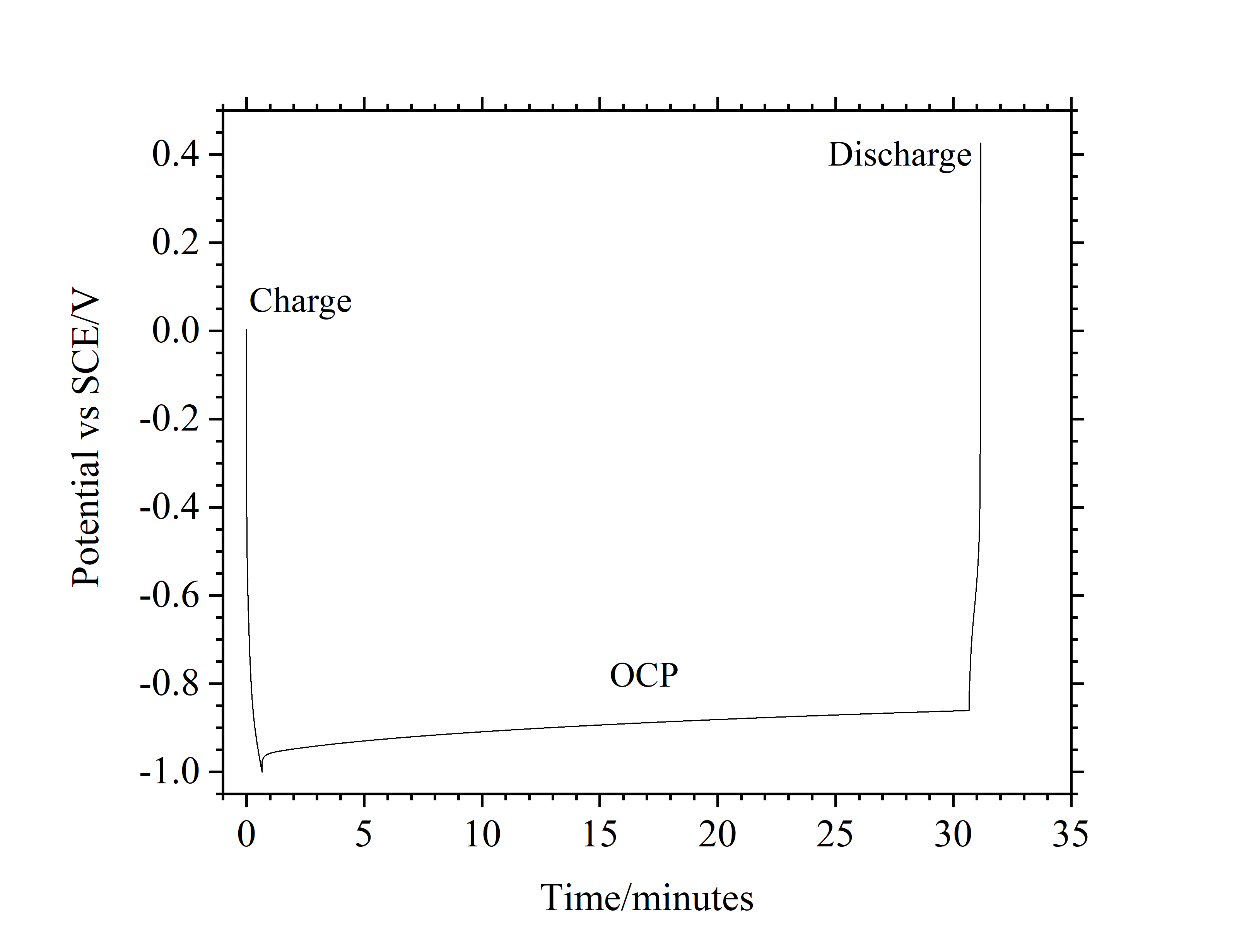 Figure S4. Voltage profiles of TiO2 charged to -1.0 V, at 2.0 A g-1, and left at open circuit for 30 minutes before discharging.